Народный календарь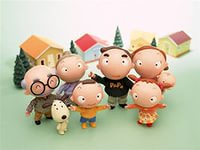 Прежде всего, праздник считался обязательным для всех членов деревенской общины, достигших зрелого возраста. Дети, старики, калеки,  старые девы, больные на праздник не допускались, так как они не достигли возраста понимания  сакральных ценностей,  другие  находятся на грани между миром живых и миром мертвых, третьи не исполнили своего предназначения на земле – не вступили в брак.  Характерной чертой праздника было многолюдье, село заполнялось зваными и незваными гостями – странниками, кукольниками, ярмарочными торговцами,  коробейниками. Праздник воспринимался как день преображения деревни, дома, человека.  К  лицам, нарушившим правила праздничного дня, применялись жестокие меры: от денежного штрафа, битья плетьми до полного изгнания из деревенского сообщества. В  русской деревне все праздники включались в единую многоступенчатую последовательность. Они справлялись из года в год, из века в век в определенном порядке, установленном традицией. Осенины – праздник урожая, окончание полевых работ, встреча осени.  8(21) сентября.Оспожиник – Рождество Пресвятой Богородицы 21 сентября.1 слайд.Зимние праздники  ( даты представлены по старому стилю)Зимние святки – с 25 декабря по 6 январяРождество -  25 декабряСвятые вечера – с 25 декабря по 1 январяВасильев день – 1 январяСтрашные вечера – с 1 января по 6 январяКрещение  - 6 января Масленица – восьмая неделя перед Пасхой3 слайд.Весенне – летние праздники Сороки – 9 марта, день весеннего равноденствия.Пасха – первое воскресенье после первого весеннего новолуния (между 22 марта и 25 апреля)Егорьев день – 23 апреляЛетние святки – русальская или семицкая неделя, седьмая после пасхиСемик – четверг на русальской неделе, седьмое после пасхи.Троица – воскресенье на русальской неделе, седьмое после ПасхиАграфена Купальница – 23 апреляИван Купала – 24 июняПетров день – 29 июня4 слайд.Летние святки или русальская неделя ( май – июнь)Главные действующие лица во время летних святок – девушки исполнявшие песни о березке – воплощавшей  для крестьян животворную и растительную силу. Памяти людей умерших не своей смертью, до этого дня их души были в домах, а в канун выходили из домов и покидали их.5 слайд.Календарь делится на четыре цикла Зимнего солнцеворотаВесеннего солнцеворота (21 марта)Летнего солнцеворота (24 июня)Осеннего солнцеворота – конец жатвы.6 слайд.Песни зимнего календаряКоляды –магические песни. Славяне называли их «коляда», «таусель», «щедровки». Изображают светлую желанную сторону жизни. Исполняются коляды ансамблями детей или молодежи, пожилых людей. Пели очень громко, считалось, что это воздействует на силы природы.  Пели надев маски.Подблюдные песни (гадальные)- название происходит от формы исполнения, девушки наливали блюдо с водой, бросали туда предметы и гадали. Исполнялось на святки с 7 по 19 января. Святки – « светлые вечера»Масленичные песни – заклички, заклинание солнца, приближение весны.7 слайд.Песни весеннего календарявесну встречали в разных местах в разное время. Крестьяне считали, что приход весны можно ускорить, выполнив определенные обрядовые действия. Выпекали из теста фигурки птиц (обычно жаворонков). Девушки и дети взбирались на крыши домов, сараев, поленниц, деревья и с высоты закликали весну. В веснянках – закличках просили весенних птиц принести из-за синего моря ключи с замками, «закрыть зиму холодную» и «открыть, отпереть лето теплое». После исполнения песен веснянок, головки «жаворонков» натыкали на солому, покрывавшую крышу, а остальное съедали.8 слайд.Ярмарка СвистуньяСвистунья праздновалась в четверную субботу после пасхи. Согласно легенде, праздник отмечался как день поминовения убитых в «хлыновском побоище» между вятчанами и устюжанами.  И по языческим обычаям сопровождался свистом и плясками. Праздник начинался в часовне, затем разворачивалось буйное веселье, люди шумели, горланили песни, свистели в свистульки, угощались лакомствами, тут же была ярмарка, ставились торговые балаганы, а дымковские мастера заранее готовили полевые шары. Дымковские игрушки – барышни, птицы, медведи и свистульки. Праздник длился 3-4 дня.10 слайд.Иван КупалаВремя летнего солнцестояния (22-24 июня), когда солнечное тепло и свет достигали наибольшей силы, соответствовал праздник Ивана Купала, связанный с древним культом солнца и огня. Крестьяне считали, что в купальскую ночь оживает вся нечистая сила, и нужно стеречь домашний скот и хлеб от нее. На Ивана Купалу собирали целебные травы (особой популярностью пользовалась Иван – да - Марья).  Волшебно всесильным считался папоротник, расцветающий, по легендам, раз в году именно в купальскую ночь. Тем, кто нашел цветущий папоротник, должны были открыться места кладов. В этот день по народным поверьям вода может «дружить» с огнем, и их союз считается природной силой. Главная особенность- очищающие костры.  Вокруг них плясали, прыгали: кто удачнее и выше прыгнет, тот будет счастливее.  Через купальский костер (огонь) прогоняли домашнюю скотину для защиты от мора. Матери сжигали снятые сорочки с больных детей, чтобы все болезни сгорели с этим бельем.в эту ночь нельзя было спать.11 слайд.Масленица Праздник проводов зимы. В древности этот праздник был самым великим по масштабам. Смысл праздника – закликание солнца, которому следовало помочь совершить круг, чтобы приблизить весну. Блины – символ солнца. Кульминация праздника – «похороны» чучела, которое сжигали под смех и песни в последний день масленичной недели. 12 слайд.Семик.В семик, празднично одевшись,  девушки отправлялись в лес завивать березу: перевязывали концы деревьев кольцами, сплетали березовые верхушки с травой, пригнув березу. Венок, образованный ветвями, представлял собой магический круг. Березу завивали на несколько дней – до Троицына дня, когда шли смотреть завял венок или нет, и в зависимости от этого предугадывали, счастливым или несчастным будет ближайший год и как сложиться судьба гадающей девушки. Как и все календарные ритуалы, троицко- семицкие обряды связаны с будущим плодородием, урожаем, браком.  После завивания березы ходили смотреть поля. Гадая о судьбе девушки, плели венки и, пуская их по воде, ждали, прибьется ли венок к берегу, поплывет ли по течению, что означало скорое или нескорое замужество, утонувший венок сулил смерть.Петров день 29 июня (12 июля)Народно – христианский праздник, время окончания «купальских» празднований макушки лета, летних свадеб, первая прополка и подготовка к сенокосу. Петровки отмечались 2 – 3 дня.Ильин деньСчиталось, что библейский пророк Илья был повелителем дождя и грома, обращают к нему молитвы во время засухи, а так же ему молятся об урожае и плодородии. В ильин день не разрешалось работать, особенно в поле. Принято было выпекать первый хлеб из муки нового урожая и совершенствовать крестные походы.